AML/SGDA放大应变计位移传感器：高精度4-20mA, 0-5Vdc, 0-10Vdc输出AML/SGDA放大应变计位移传感器：高精度4-20mA, 0-5Vdc, 0-10Vdc输出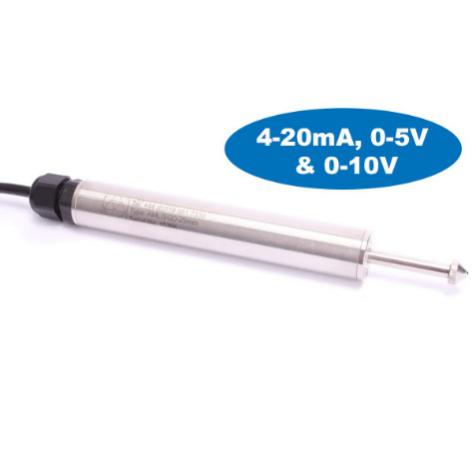 行程范围：0-5 mm到0-100 mm4-20mA, 0-5V, 0-10V输出防护等级：IP54弹簧加载高精度:< ± 0.1% (0-5 mm ~ 0-50 mm)< ± 0.2% (0 - 100 mm)AML/SGD应变式位移传感器：高精度、寿命长、功耗低AML/SGD应变式位移传感器：高精度、寿命长、功耗低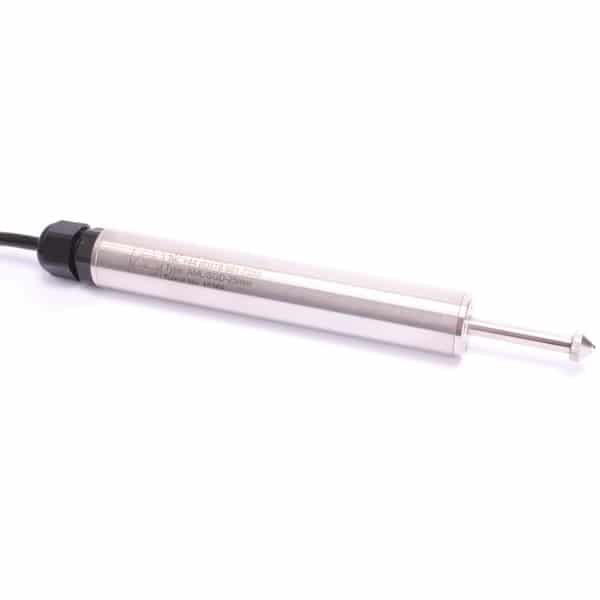 行程范围：0-5 mm到0-100 mmmV/V 输出防护等级：IP54弹簧加载高精度:< ± 0.1% (0-5 mm ~ 0-50 mm)< ± 0.2% (0 - 100 mm)AML/IE工业系列LVDT位移传感器：坚固耐用，寿命长，可配置，用于恶劣环境AML/IE工业系列LVDT位移传感器：坚固耐用，寿命长，可配置，用于恶劣环境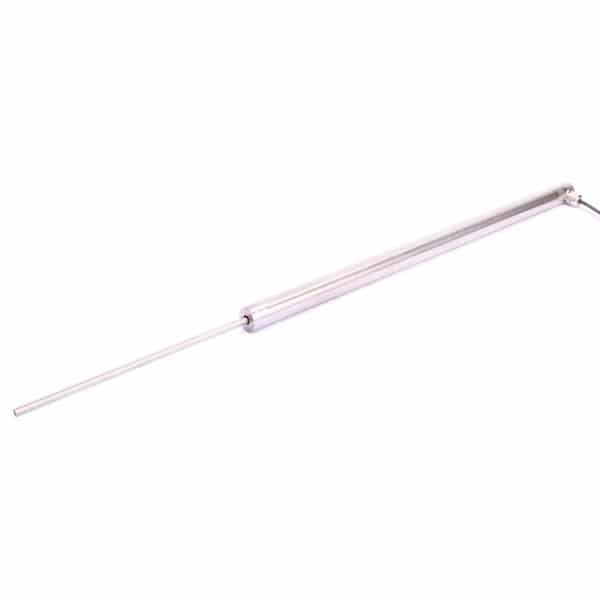 行程范围：±0.5 mm至±500 mm交流mV/V或直流电压/电流输出防护等级：IP65铁芯+延伸，弹簧加载和杆端轴承版可选IP68潜水的高温版本200℃和150℃AML/E标准LVDT位移传感器：使用寿命长，可配置，物有所值AML/E标准LVDT位移传感器：使用寿命长，可配置，物有所值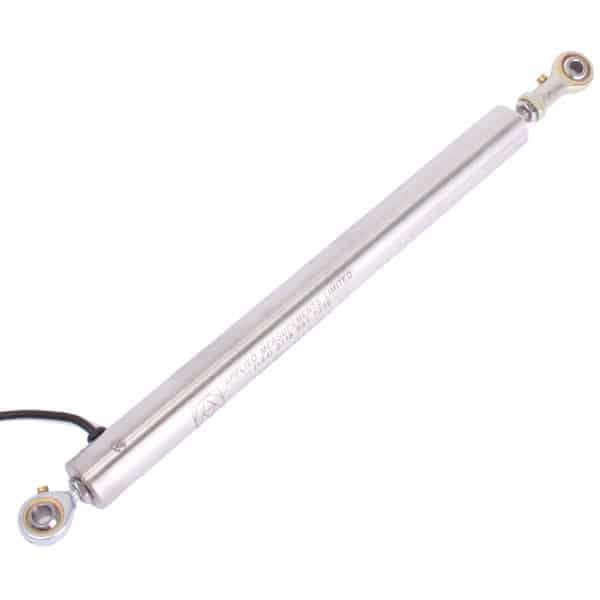 行程范围：±0.5 mm至±500 mm交流mV/V或直流电压/电流输出防护等级：IP65只有铁芯，铁芯+延伸弹簧加载和杆端轴承版环境保护:IP54AML/M微型LVDT位移传感器：紧凑，可配置，物有所值AML/M微型LVDT位移传感器：紧凑，可配置，物有所值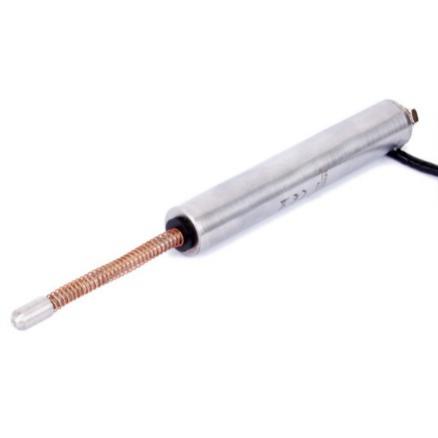 行程范围：±0.25 mm至±50 mmAC mV/V输出防护等级：IP40只有铁芯，铁芯+延伸和弹簧加载版